						RD9 DEX (09/2018)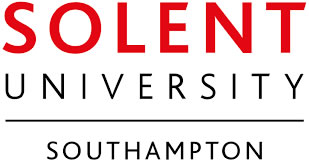 RESEARCH DEGREE: Decision of the examiners on a candidate for the degree of Master of Philosophy/ Doctor of PhilosophyThe examiners are required to complete a joint report on this form on the outcome of the oral or alternative examination and the result of the examination as a whole. If an agreed report cannot be submitted, each examiner should make a separate report.The completed form must be returned to Research, Innovation & Enterprise immediately after the examination.Note: This form is designed to be completed electronically and will expand as necessary. Do not regard the ‘white space’ provided as a constraint on the appropriate length of any comments made.PART A:	THE CANDIDATE 6. 	Title of thesis PART B:	THE EXAMINERS	* Examiner to insert date	* The candidate may request the presence of a supervisor as an observerPART C:	REPORT ON THE ORAL/ALTERNATIVE EXAMINATIONPART D:	CONCLUSION	Please continue on another sheet as necessaryPART E:	EXAMINATION PANEL OUTCOMES*Delete as appropriateWhere the outcome is 14.2, 14.3, 14.4, 14.5 or 14.6, the examiners must together complete form RD10G, which should be returned to Research, Innovation & Enterprise (via research.degree@solent.ac.uk) immediately after examination for forward transmission to the candidate.PART F:	EXAMINATION PANEL SIGNATURES15.	The examination panel should sign below:Please return to Research, Innovation & Enterprise (via research.degree@solent.ac.uk) at Solent University1.	Surname/Family Name:2.	First Name(s):3.	Student ID Number:4.      Hub:BSCDIMTESHW5.	Collaborating establishment(s):7.	Date of examination*8.	Names of those present at examination 8.	Names of those present at examination 8.	Names of those present at examination i) 	External Examiner:	External Examiner:ii)	Internal Examiner:iii)	Supervisor (observer) *:iv)	Independent Chair:The examiners are asked to report below on the outcome of the examination, giving a reasoned assessment of the candidate’s performance.Please refer to assessment criteria as appropriate.The examiners are asked to report below on the outcome of the examination, giving a reasoned assessment of the candidate’s performance.Please refer to assessment criteria as appropriate.9.	Are you satisfied that the thesis is the candidate’s own work?9.	Are you satisfied that the thesis is the candidate’s own work?10. 	Did the candidate show a satisfactory knowledge and understanding of:10. 	Did the candidate show a satisfactory knowledge and understanding of:i)	Matters relating to the thesis?ii)	Background studies to the subject of the thesis?11.	In the case of a candidate whose research was part of a collaborative group project, did the oral demonstrate that the candidate’s own contribution was worthy of an award?11.	In the case of a candidate whose research was part of a collaborative group project, did the oral demonstrate that the candidate’s own contribution was worthy of an award?12.	Any other comments: 
	Please continue on another sheet if necessary.12.	Any other comments: 
	Please continue on another sheet if necessary.13.	Please select the conclusion which applies:13.	Please select the conclusion which applies:i.	The candidate has satisfied the examiners as a candidate for the degree of Master of Philosophy/Doctor of Philosophy* (see 14.1, 14.2 & 14.3 below).	i.	The candidate has satisfied the examiners as a candidate for the degree of Master of Philosophy/Doctor of Philosophy* (see 14.1, 14.2 & 14.3 below).	ii.	The candidate has not satisfied the examiners as a candidate for the degree of Master of Philosophy/ Doctor of Philosophy* (see 14.4, 14.5 & 14.7 below) in the following respects:                                                                                                                *Delete as appropriateiii.	The candidate for the degree of Doctor of Philosophy has not satisfied the examiners but should be granted the degree of MPhil (see 14.6 below). iii.	The candidate for the degree of Doctor of Philosophy has not satisfied the examiners but should be granted the degree of MPhil (see 14.6 below). (outline of decision i, ii or iii )(outline of decision i, ii or iii )14.	The examiners are requested to delete the outcomes which do not apply:14.1  That the candidate be granted the award of MPhil/PhD* (Regulation 2R.125.a refers)14.2  That the candidate be granted the degree of MPhil/PhD* subject to minor amendments being made to the thesis within 3‡ months to the satisfaction of the internal examiner(s) and/or external examiner(s)* (Regulation 2R.125.b refers)‡ In the case of a re-examination, the period permitted for minor amendments is 2 months14.3†	That the candidate be granted the degree of MPhil/PhD* subject to major amendments being made to the thesis within 6 months to the satisfaction of the internal examiners(s) and/or external examiner(s)* (Regulation 2R.125.c refers)14.4†	That the candidate be re-examined for the degree of MPhil/PhD*, subject to major amendments being made to the thesis within 12 months to the satisfaction of the internal examiner(s) and/or external examiner(s) without oral examination (Regulation 2R.125.d refers):14.5†	That the candidate be re-examined for the degree of MPhil/PhD*, subject to major amendments being made to the thesis within 12 months to the satisfaction of the examiners with oral examination (Regulation 2R.125.e refers):† In the case of a re-examination, these outcomes cannot be applied14.6	In the case of a candidate being examined for PhD, that the candidate be granted the degree of MPhil subject to the presentation of the thesis within 6 months amended to the satisfaction of the internal examiner(s) and/or external examiner(s) (Regulation 2R.125.f refers):14.7	That the candidate not be awarded the degree of MPhil/PhD* and not be permitted to be re-examined 
(if paragraph 12.ii. above does not explain why this recommendation is made, a short report signed and dated by the examiners must be appended to this form (Regulation 2R.125.g refers)Signed by 
1st External Examiner:Signed by 
1st External Examiner:Print Name:Date:Signed by 
2nd External Examiner:Signed by 
2nd External Examiner:Print Name:Date:Signed by 
Internal Examiner:Signed by 
Internal Examiner:Print Name:Date:Signed by 
Independent Chair:Signed by 
Independent Chair:Print Name:Date: